Yugansh Tripathi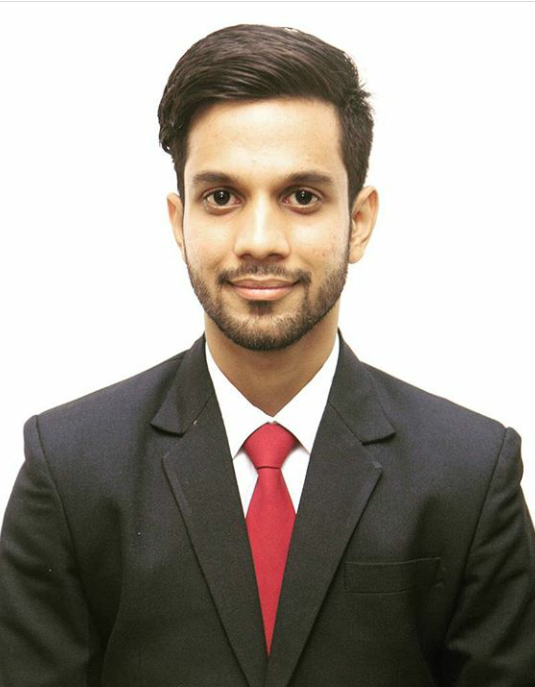 Citizenship: IndianDate of Birth: 21 March, 1995Language Proficiency: English & HindiMobile: +91 9004985120Email: yugansh21@gmail.com	Looking for a challenging opportunity to gain valuable exposure in industry and explore my skill sets and knowledge, to effectively deliver assigned responsibilities and contribute to organizational growth along with personal development.Bajaj FinanceDuration : May,2018–Mar,2019Designation : Manager: Underwriting (Business Loans)Work Profile: Loans Underwriting. Determining the creditworthiness of Business, and taking decisions regarding sanctioning/rejecting loan applications. Underwriting loan applications.Credit Analysis/Financial AnalysisWriting Credit ReportsProviding Quantitative and Qualitative Content Reports to concerned departments. Primary & Secondary Research about Business Profile, Credit structure, repayment trends and utilization of funds.Customer Servicing: Assisting customer in use of various products and utilization of facilities.Assisting Collections team in recovery from defaulting customer.Axis Bank, LucknowDuration: 8 weeks (May -June, 2017)Work Profile: Branch Operations- Trainee.Role & Responsibilities:Handling  Money Transfer/Settlement ProcessAccepting  Cheque Deposits/ Withdrawal Cross Selling- 4-wheeler Auto insurance & Atal Pension Yojna (Investment)Customer ServicingOther Front Office Operations.Customer Satisfaction Research SurveyResearch Project: “A Study: Financial Statement Analysis of Axis Bank for FY 2016/17 & Customer Satisfaction for Indiranagar Branch, Lucknow.”“A Study on Impact of recognized Brand Ambassador of Sports brands on buying behavior of Customers.”, Pune. (Winter Research Project- IMDR, Pune)KEY SKILLSContent Creation, Development & ImprovisationQuantitative Research & Qualitative ResearchGood communication & interpersonal skillsComfortable in working on MS Office. (Excel, PowerPoint, Word, Outlook)Financial/Credit AnalysisAnalytical skills  Good Team playerCompliantEmphaticACADEMIC / EXTRA-CURRICULAR ACHIEVEMENTSContent Writing Blogging (Sports/Spirituality/Entertainment)Represented Cricket teams at School/College, Club & District level Professional Cricket Competitions.Drama: Winner of various plays/drama competitions during School & College.Part of the survey team for a research project on “Impact of Demonetization on Rural sector with special reference to Pune.” Member of Sports Committee during PGDM at IMDR. (2016-18)Winner at various LAN Gaming Events at school/college level.https://mysportsscript.wordpress.com/https://thestoryreviews.wordpress.com/https://yugsays.wordpress.comsObjective                                                                 Academic ProfileYear(s)Qualification - Degree/Diploma/ CertificateBoard/UniversityCollege/InstitutePercentage2016-2018P.G.D.M (Finance + Marketing)AICTEInstitute of Management Development & Research,
Pune.61.30%2013-2016Bachelors’ in CommerceLucknow UniversityLucknow Christian Degree College,
Lucknow.51.30%2012-2013XIIISCModern School,
Lucknow.81%2010-2011XICSEModern School,
Lucknow.82%wORK EXPERIENCEPROJECTSAND INTERNSHIPS UNDERTAKENWORK  PORTFOLIO